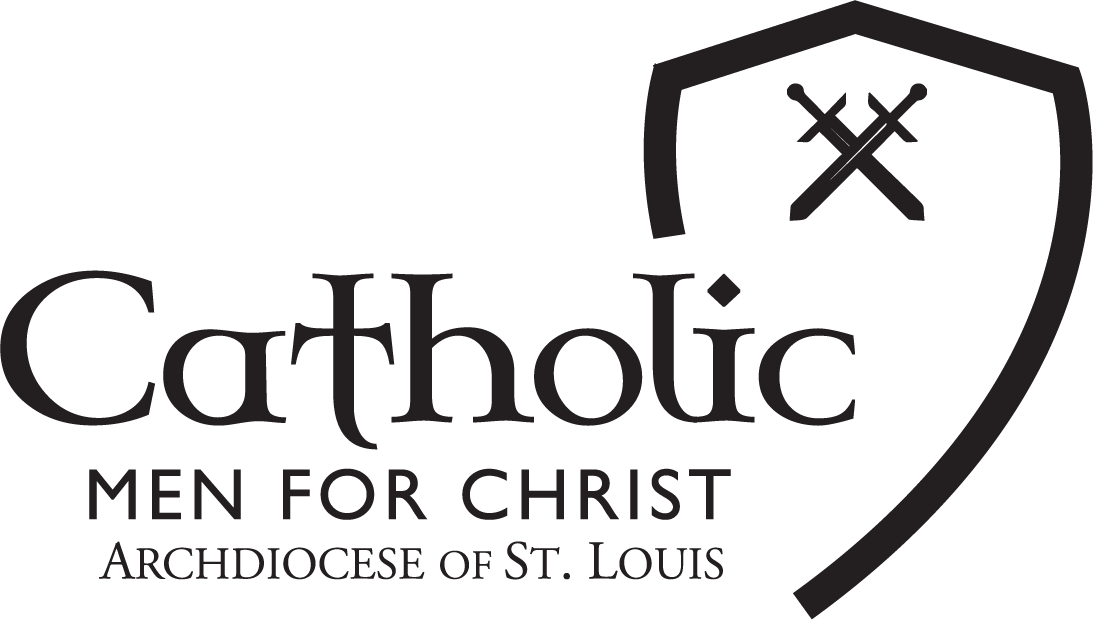 
Catholic Men for Christ Conference Sponsorship Options 2023
Please return this form with your selection and payment to Tammy Chumley – evangelization@archstl.orgOur mission is help build and strengthen the Kingdom of God in the Archdiocese of St. Louis and beyond by engaging, ,education, and encouraging all Catholic men to live their faith and to lead their families in accordance with the orthodox teachings of the Catholic Church. Catholic Men for Christ are men of faith, men of action, catalysts for good and warriors against evil. Every dollar raised helps us continue this mission year after year. Thank you for promoting your business or organization by becoming a Champion Supporter or advertising in our program. Become a Champion SupporterAdvertise in the Program - JPG or PNGQuestions? Please call Tammy Chumley at 314.792.7182 or email evangelization@archstl.org_ _ _ _ _ _ _ _ _ _ _ _ _ _ _ _ _ _ _ _ _ _ _ _ _ _ _ _ _ _ _ _ _ _ _ _ _ _ _ _ _ _ _ _ _ _ _ _ _ _ _ _ _ _ _ _ _ _ _ _ _ _ BUSINESS OR ORGANIZATION: _________________________________________________________________CONTACT NAME: ___________________________________________________________________________ADDRESS: _________________________________________________________________________________CITY: _______________________________________________ STATE: __________ ZIP: __________________EMAIL ADDRESS: ____________________________________________________________________________PHONE: ____________________________________________Champion Supporter Options:              PLATINUM              GOLD            SILVER            BRONZEProgram Ad Size: _______________________ = $__________CHAMPION SUPPORTER PACKAGE: $___________
	PROGRAM ADVERTISEMENT:            $___________
	TOTAL:				            $___________Champion Sponsors: please submit your business or organization logo/image to evangelization@archstl.org.Make checks payable to “Catholic Men for Christ” and mail to:

Catholic Men for Christ
20 Archbishop May Dr.
St. Louis, MO 63119We will contact you when your form and payment have been received to discuss details. 
Thank you!Complimentary Tickets8642Logo OnlineLogo Screen Time During EventAdvertisement in ProgramFull 
PageHalf 
PageQuarter PageListed as sponsorsPodium RecognitionSocial Media PromotionLogo on E-BlastsDedicated Post-Conference
Email5 Minute Podium TimePromo Video shown during conferenceFree Vendor Table in Best LocationPLACEMENTDIMENSIONS (WIDTH X HEIGHT)RATEBack Cover Full Page (Color)4.5 in. width x 7.5 in. length$650.00Inside Front or Back Cover Full Page (Color)4.5 in. width x 7.5 in. length$500.00Full-Page Package (Black & White)4.5 in. width x 7.5 in. length$400.00Half-Page Package (Black & White)4.5 in. width x 3.75 in. length$200.00Quarter-Page Package (Black and White)4.5 in. width x 2 in. length$100.00Program Listing of Name$50.00